RAZREDNA URA  VIDEO KLIC APLIKACIJA ZOOMZOOM:Andreja Zega is inviting you to a scheduled Zoom meeting.

Topic: Razredna ura
Time: May 20, 2020 11:00 AM Belgrade, Bratislava, Ljubljana

Join Zoom Meeting
https://zoom.us/j/95552778663?pwd=NzBPdTJxdThEUlhIUXB6UUZtcnhqUT09

Meeting ID: 955 5277 8663
Password: ru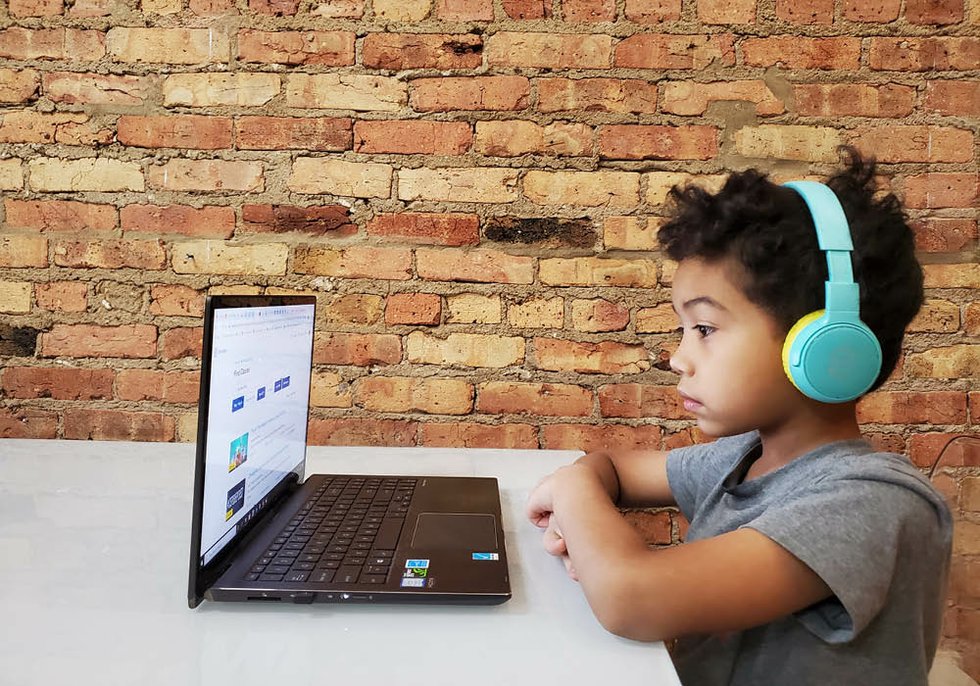 